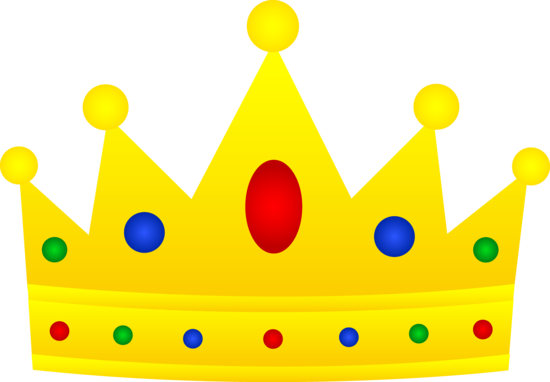 ADULT TRIPLE CROWN EVENTSParticipate in all "3" Triple Crown events
and receive a special award

3rd ANNUAL COLONEL CLASSIC 5-K
Saturday, May 14, 9:30AM
http://register.aratrace.com/search/event.aspx?id=35531

MONTVILLE RACE DAY
Kids Fun Run and Open 5K Run/Walk
Sunday, July 17, 8:45AM
Click HERE for registration form

HEROES FOR SCHOLARSHIPS
Friday, August 12, 6PM
1K and 5K Races
https://runsignup.com/Race/CT/NewLondon/HeroesforScholarship